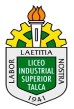  GUÍA DE APRENDIZAJE   Mecanizado con máquinas de control numérico computacional       nivel  4° medio                 Departamento o docente(s): Mecánica IndustrialPrueba Formativa: Mecanizado con máquinas de control numérico computacionalPuntaje Ideal: 64 pts. Puntaje Total: ______Ítem I: Anote dentro de la tabla, siete características del CNC (controlador numérico computacional) y de las maquinas convencionales. (14 pts).
Ítem II: Indique cuales son los ejes principales y que tipo de movimiento realizan en las siguientes maquinas: (10 pts.)
TornoFresadoraÍtem III: Que son los ejes complementarios de rotación. Explique. (15 pts.).Recuerda enviar tus dudas y respuestas al correo pauldefontt@gmail.com Muchas gracias.